Полное наименование компании:_____________________________________________________________________________Название на фриз:_________________________________________________________________________________________________________Направление деятельности:_______________________________________________________________________________________________Юридический адрес:___________________________________________________________________________________________Почтовый адрес:_______________________________________________________________________________________________Телефон:____________________________Факс:____________________________ E-mail / Сайт :_____________________________________ИНН:_________________________________________________ ОГРН:__________________________________________Руководитель (Ф.И.О.):______________________________________________________________________________________________________Контактное лицо (Ф.И.О.):___________________________________________________________________________________________________ЗАПРЕЩАЕТСЯ!!! СДАВАТЬ В СУБАРЕНДУ ПЛОЩАДЬ ТРЕТЬИМ ЛИЦАМ БЕЗ УВЕДОМЛЕНИЯ ОРГАНИЗАТОРОВ ВЫСТАВКИ (Договор п.3п.п 3.2)Заполненная заявка должна быть направлена организаторам не позднее  01.03.16г.Стенд (место на схеме) бронируется за фирмой только по факту  предоплаты  25% от общей суммы счета в течение 5 банковских дней, с момента заключения договора. (Договор п. 3 п.п. 3.1.)Оплату гарантируем по предложенным расценкам, в установленные сроки.В случае отказа экспонента от участия в выставке менее чем за 45 дней до  ее открытия возвращается 10 % от стоимости заказанной площади и услуг (Договор п.6 п.п. 6.1.).* - в датах выставки возможны корректировкиМ. П. «_____»______________201_гУчастник: Подпись____________________                 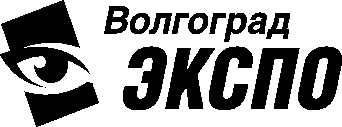 ООО «Выставочный комплекс ВолгоградЭКСПО»  400050, г. Волгоград, а/я 228Тел./факс: (8442) 93-43-04, 55-13-16e-mail: tovar@volgogradexpo.ruwww.volgogradexpo.ruООО «Выставочный комплекс ВолгоградЭКСПО»  400050, г. Волгоград, а/я 228Тел./факс: (8442) 93-43-04, 55-13-16e-mail: tovar@volgogradexpo.ruwww.volgogradexpo.ruЗаявка-Договор на участие во Всероссийской выставкеМОДНЫЙ ТОВАР. Весенний13 – 17 апреля 2016 г. *Заявка-Договор на участие во Всероссийской выставкеМОДНЫЙ ТОВАР. Весенний13 – 17 апреля 2016 г. *Заявка-Договор на участие во Всероссийской выставкеМОДНЫЙ ТОВАР. Весенний13 – 17 апреля 2016 г. *Заявка-Договор на участие во Всероссийской выставкеМОДНЫЙ ТОВАР. Весенний13 – 17 апреля 2016 г. *НаименованиеЦена, руб.(НДС НЕТ)Кол-воНаименованиедополнительного оборудованияЦена, руб.(НДС НЕТ)Кол-во4 кв. м (Угловой стенд)19500Стол ДСП (80Х80) 7004 кв. м (Угловой стенд)19500Стул пластиковый / барный (отметить)150/8004 кв. м (Линейный стенд)18000Витрина стеклянная (220х100х50) с подсвет. замок/ Витрина стеклянная (220х100х50) с подсветкой.3900 /29006 кв. м (Угловой стенд)29500Витрина стеклянная (220х100х50) с подсвет. замок/ Витрина стеклянная (220х100х50) с подсветкой.3900 /29006 кв. м (Линейный стенд)27000Витринный прилавок с подсвет. (100х100х50)/Витринный прилавок (100х100х50) на замке2100 / 2900Рабочее место 2 кв. м, без права выбора места9000Витрина стеклянная (220х50х50) с подсвет./Витрина стеклянная (220х50х50) с подсвет,замок1900 / 25001 кв. м. открытой площади (перед ВЦ)2000Витрина стеклянная (220х50х50) с подсвет./Витрина стеклянная (220х50х50) с подсвет,замок1900 / 2500ПРОМОАКЦИЯ6000Стол-подиум (100х100х50)1700Заочное участие10000Подиум угловой2400Дополнительные услугиПодиум (50х50х50)800Размещение банеров/штендера10000/5000Стеллаж (250х100х50)/3 полки ДСП2000Размещение логотипа1000Дверь-гармошка1900Дополнительная фризовая надпись600Дополнительная панель (250x100 см.)500Разгрузка до 1 т./свыше 1т.1200/договорнаяИнформационная стойка1200Оклейка стенда  за 1 метр кв.800Прожектор (150 Вт)500Розетка на стенде / на улице200 / 1500Металл галогеновый прожектор1200